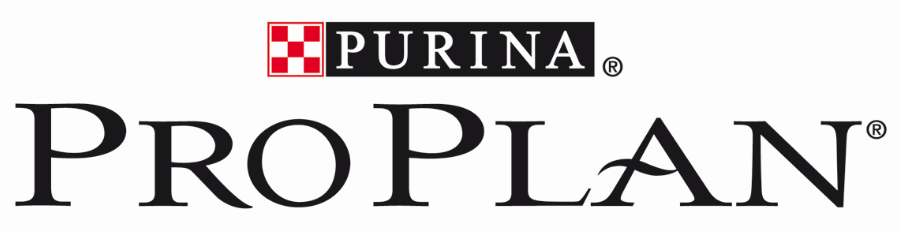 Bitte senden Sie das Anmeldeformular an: Schweizerische Kynologische Gesellschaft, Geschäftsstelle, Nina Bürgy, Postfach 3055, 3001 Bern oder ausbildung@skg.chBM7 - Verhalten, Verhaltensentwicklung & Persönlichkeit des HundesBM7 - Verhalten, Verhaltensentwicklung & Persönlichkeit des HundesBM7 - Verhalten, Verhaltensentwicklung & Persönlichkeit des HundesBM7 - Verhalten, Verhaltensentwicklung & Persönlichkeit des HundesBM7 - Verhalten, Verhaltensentwicklung & Persönlichkeit des HundesAnerkannte Weiterbildung für SKG-Hundetrainer und WR SKG. Pflichtseminar für angehende Dogwalker/Dogsitter SKG und  FBA Tierpensions-BetreiberAnerkannte Weiterbildung für SKG-Hundetrainer und WR SKG. Pflichtseminar für angehende Dogwalker/Dogsitter SKG und  FBA Tierpensions-BetreiberAnerkannte Weiterbildung für SKG-Hundetrainer und WR SKG. Pflichtseminar für angehende Dogwalker/Dogsitter SKG und  FBA Tierpensions-BetreiberAnerkannte Weiterbildung für SKG-Hundetrainer und WR SKG. Pflichtseminar für angehende Dogwalker/Dogsitter SKG und  FBA Tierpensions-BetreiberAnerkannte Weiterbildung für SKG-Hundetrainer und WR SKG. Pflichtseminar für angehende Dogwalker/Dogsitter SKG und  FBA Tierpensions-BetreiberDatum / Zeit Datum / Zeit Samstag, 12. November 2016 / 9.00 – ca. 17.00 UhrSamstag, 12. November 2016 / 9.00 – ca. 17.00 UhrSamstag, 12. November 2016 / 9.00 – ca. 17.00 UhrOrtOrtBildungszentrum Zofingen BZZ, Strengelbacherstrasse 27 4800 ZofingenBildungszentrum Zofingen BZZ, Strengelbacherstrasse 27 4800 ZofingenBildungszentrum Zofingen BZZ, Strengelbacherstrasse 27 4800 ZofingenKursleitungKursleitungDr. med. vet. Christina Sigrist, dipl. STVVDr. med. vet. Christina Sigrist, dipl. STVVDr. med. vet. Christina Sigrist, dipl. STVVZielgruppeZielgruppeHundehalter, -betreuer und -ausbildende, die sich speziell für das sog. Wesen des Hundes (seine Persönlichkeit bzw. Persönlichkeitsmerkmale) interessieren und ihr diesbezügliches Wissen auffrischen, erweitern und/oder vertiefen möchten. Hundehalter, -betreuer und -ausbildende, die sich speziell für das sog. Wesen des Hundes (seine Persönlichkeit bzw. Persönlichkeitsmerkmale) interessieren und ihr diesbezügliches Wissen auffrischen, erweitern und/oder vertiefen möchten. Hundehalter, -betreuer und -ausbildende, die sich speziell für das sog. Wesen des Hundes (seine Persönlichkeit bzw. Persönlichkeitsmerkmale) interessieren und ihr diesbezügliches Wissen auffrischen, erweitern und/oder vertiefen möchten. LernzieleLernzieleZusammenhänge zwischen der Verhaltensentwicklung, der Verhaltensgenetik, den rassetypischen Verhaltensbesonderheiten und -profilen sowie der individuellen Persönlichkeit von Hunden verstehen und erkennenZusammenhänge zwischen der Verhaltensentwicklung, der Verhaltensgenetik, den rassetypischen Verhaltensbesonderheiten und -profilen sowie der individuellen Persönlichkeit von Hunden verstehen und erkennenZusammenhänge zwischen der Verhaltensentwicklung, der Verhaltensgenetik, den rassetypischen Verhaltensbesonderheiten und -profilen sowie der individuellen Persönlichkeit von Hunden verstehen und erkennenInhaltInhaltDefinition und Erläuterung der Begriffe Wesen und Persönlichkeit; relevante Lebens-, Verhaltens- und Persönlichkeitsentwicklungsphasen; Hundetypologie und rassetypische Verhaltensbesonderheiten, Hunde-Persönlichkeitsmodelle; tatsächliche und vermeintliche «Wesens»testsDefinition und Erläuterung der Begriffe Wesen und Persönlichkeit; relevante Lebens-, Verhaltens- und Persönlichkeitsentwicklungsphasen; Hundetypologie und rassetypische Verhaltensbesonderheiten, Hunde-Persönlichkeitsmodelle; tatsächliche und vermeintliche «Wesens»testsDefinition und Erläuterung der Begriffe Wesen und Persönlichkeit; relevante Lebens-, Verhaltens- und Persönlichkeitsentwicklungsphasen; Hundetypologie und rassetypische Verhaltensbesonderheiten, Hunde-Persönlichkeitsmodelle; tatsächliche und vermeintliche «Wesens»testsKonzeptKonzeptLehrgespräch, Folienpräsentation und Plenums-DiskussionLehrgespräch, Folienpräsentation und Plenums-DiskussionLehrgespräch, Folienpräsentation und Plenums-DiskussionKostenKosten160.00 CHF für HTZ-InhaberInnen *, 180.00 CHF für SKG-Mitglieder *, 210.00 CHF für Nicht-SKG-Mitglieder. Inklusive Kursunterlagen, Kaffee & Gipfeli, Mittagessen (inkl. Kaffee & 1. Getränk). * Bitte legen Sie eine Kopie Ihres aktuellen SKG-Mitgliederausweises bei um vom reduzierten Preis für SKG-Mitglieder zu profitieren.160.00 CHF für HTZ-InhaberInnen *, 180.00 CHF für SKG-Mitglieder *, 210.00 CHF für Nicht-SKG-Mitglieder. Inklusive Kursunterlagen, Kaffee & Gipfeli, Mittagessen (inkl. Kaffee & 1. Getränk). * Bitte legen Sie eine Kopie Ihres aktuellen SKG-Mitgliederausweises bei um vom reduzierten Preis für SKG-Mitglieder zu profitieren.160.00 CHF für HTZ-InhaberInnen *, 180.00 CHF für SKG-Mitglieder *, 210.00 CHF für Nicht-SKG-Mitglieder. Inklusive Kursunterlagen, Kaffee & Gipfeli, Mittagessen (inkl. Kaffee & 1. Getränk). * Bitte legen Sie eine Kopie Ihres aktuellen SKG-Mitgliederausweises bei um vom reduzierten Preis für SKG-Mitglieder zu profitieren.BemerkungenBemerkungenTheorie-Seminar ohne Hund(e). Theorie-Seminar ohne Hund(e). Theorie-Seminar ohne Hund(e). AnmeldeschlussAnmeldeschlussFreitag, 14. Oktober 2016Freitag, 14. Oktober 2016Freitag, 14. Oktober 201612.11.16 BM7 Verhalten12.11.16 BM7 Verhalten12.11.16 BM7 Verhalten12.11.16 BM7 Verhalten12.11.16 BM7 VerhaltenNameVornameStrasseOrtE-MailTel. Nr. __________________________________________________________________________________________Ort, DatumOrt, DatumOrt, DatumUnterschriftUnterschriftBei Nichterreichen der Mindestteilnehmerzahl behalten wir uns vor, das Seminar nach Ablauf der Anmeldefrist zu annullieren. Das Seminar wird durch die Geschäftsstelle der SKG in Rechnung gestellt und ist vor Kursbeginn zu bezahlen. Bei Abmeldung nach Ablauf der Anmeldefrist ist der ganze Kursbetrag geschuldet.Bei Nichterreichen der Mindestteilnehmerzahl behalten wir uns vor, das Seminar nach Ablauf der Anmeldefrist zu annullieren. Das Seminar wird durch die Geschäftsstelle der SKG in Rechnung gestellt und ist vor Kursbeginn zu bezahlen. Bei Abmeldung nach Ablauf der Anmeldefrist ist der ganze Kursbetrag geschuldet.Bei Nichterreichen der Mindestteilnehmerzahl behalten wir uns vor, das Seminar nach Ablauf der Anmeldefrist zu annullieren. Das Seminar wird durch die Geschäftsstelle der SKG in Rechnung gestellt und ist vor Kursbeginn zu bezahlen. Bei Abmeldung nach Ablauf der Anmeldefrist ist der ganze Kursbetrag geschuldet.Bei Nichterreichen der Mindestteilnehmerzahl behalten wir uns vor, das Seminar nach Ablauf der Anmeldefrist zu annullieren. Das Seminar wird durch die Geschäftsstelle der SKG in Rechnung gestellt und ist vor Kursbeginn zu bezahlen. Bei Abmeldung nach Ablauf der Anmeldefrist ist der ganze Kursbetrag geschuldet.Bei Nichterreichen der Mindestteilnehmerzahl behalten wir uns vor, das Seminar nach Ablauf der Anmeldefrist zu annullieren. Das Seminar wird durch die Geschäftsstelle der SKG in Rechnung gestellt und ist vor Kursbeginn zu bezahlen. Bei Abmeldung nach Ablauf der Anmeldefrist ist der ganze Kursbetrag geschuldet.